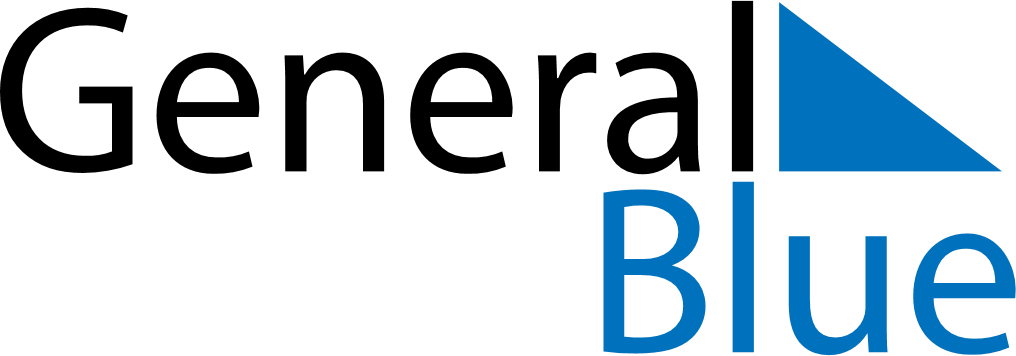 April 2023April 2023April 2023April 2023GabonGabonGabonMondayTuesdayWednesdayThursdayFridaySaturdaySaturdaySunday112345678891011121314151516Easter Monday1718192021222223Women’s DayEnd of Ramadan (Eid al-Fitr)2425262728292930